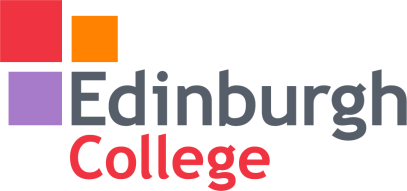 Equality Impact Assessment (EIA) Recording FormPlease refer to the notes and examples in the EIA Guidelines to help complete this record Step 2 – Assessing the impactThis involves:Considering relevant evidence relating to people who share a protected characteristicAssessing the impact of applying a decision of a new or revised policy or practice against the needs of the Public Sector Equality Duty (PSED) and each protected characteristic.The Public Sector Equality Duty:See Note 5	Key Questions to ask:What potential positive/neutral/negative impacts can be identified? What does evidence demonstrate about positive/neutral/negative impacts for different protected characteristic groups? E.g. statistics on participation, progression or outcomes, feedback or complaints Does the policy/procedure/practice/decision take account of the needs of people with different protected characteristics? How is this demonstrated? Does it affect some groups differently? Is this proportionate?See Note 6Step 3 – Acting on the results of the assessment.	Step 4: The monitoring and review stage Title of Activity/Proposal/Policy/PracticePeople Plan - 5 R sub GroupPeople Plan - 5 R sub GroupEIA Team and Lead Member of StaffKatie WillisDate11th June 2020Type of Policy/Practice/ (tick box)New    xEIA Team and Lead Member of StaffKatie WillisDate11th June 2020Type of Policy/Practice/ (tick box)ExistingEIA Team and Lead Member of StaffKatie WillisDate11th June 2020Type of Policy/Practice/ (tick box)RevisedEIA Team and Lead Member of StaffKatie WillisDate11th June 2020Step 1 – Considering the aims of the policy/proposal and evidence of how it affects different groupsStep 1 – Considering the aims of the policy/proposal and evidence of how it affects different groupsWhat are the aims and purposes of the activity/ decision/ new or revised policy or procedure?See Note 1As we progress to phase one of the Scottish Government’s Route Map for how we carefully and safely navigate our way out of the current lockdown restrictions, the College is also now looking to the future, and aligning our planning to the Government’s route map. In order to ensure a coordinated planning approach across the College, the Principal has developed the Edinburgh College 5R Plan. The People Sub Group 5R Plan maps out five phases which the College will navigate through, in order to move from crisis response, to reopening safely and effectively, and then to ensure a sustainable long-term future for the College. The five phases are:Respond – initial crisis response to the pandemicResilience – resetting College operations and planning for the return Return – starting the new academic yearReimagine & Reinvent – planning on how the College will change and adapt to the ‘new normal’Reform – implementing significant change to ensure the long-term sustainability and growth of the CollegeWho will be affected? See Note 2All EmployeesWho will be consulted?See Note 3Who will be consulted?See Note 3All Employees via trades unions and People Sub Group and all staff commsWhat evidence is available of how the policy/decision, etc. affects, or may affect, protected groups?Evidence could be quantitative, qualitative or anecdotal.Do we have enough evidence to judge what the impact may be?See note 4What evidence is available of how the policy/decision, etc. affects, or may affect, protected groups?Evidence could be quantitative, qualitative or anecdotal.Do we have enough evidence to judge what the impact may be?See note 4Not enough evidence on real impact on EDI, but many individuals impacted die to the COVID19 pandemicEliminating discrimination, harassment and victimisationAdvancing equality-Removing disadvantageMeeting different needsEncouraging participationFostering good relationsTackling prejudicePromoting understandingProtected characteristicPotentialPositive Impact Y/NDetails of Expected Positive ImpactPotential Negative Impact Y/NDetails of Expected Negative ImpactAgeNAge related to high risk category for COVID19 illness and shielding YRestricted ability to return to work on campus during government phases 3 & 4DisabilityNLikelihood of disproportionate impact of Covid19 virus on health related disabilitiesYRestricted ability to return to work on campus during government phases 3 & 4Gender reassignmentNNMarriage/civil partnership (relevant in employment law)NNPregnancy and MaternityNRelated to high risk category for COVID19 illness and shieldingYRestricted ability to return to work on campus during government phases 3 & 4RaceNRelated to BAME high risk category for COVID19 illness and shieldingYRestricted ability and / or confidence to return to work on campus during government phases 3 & 4Religion or beliefNNSexNNSexual orientationNNSocial deprivation*See Note 7NNSome employees where English is a second languagePovertyTravel restrictions Care Experienced people*NNPeople with caring responsibilities*NYRestricted ability to return to work on campus during government phases 3 & 4What actions can be taken or amendments made to policy to reduce the negative impact?See note 8Actions taken will be to ensure that, where practicable, all needs of our employees are considered whilst planning the return to working on campus / continuing to work from home, in response to the COVID 19 pandemic.Is there a need to address any gaps in evidence?The staff questions via iTrent and any gaps can be addressed following that exercise, to ensure everyone is able to complete the questions Will offer support to anyone who cannot understand the questions (language) or have difficulties accessing the questions e.g. BSLAll employees will have the option to discuss their personal circumstances with their line manager Where managers are not equipped to discuss any detailed medical issues, a risk assessment and / or OH referral can be madeHow will equality be advanced/ good relations be fostered?Continuous communication and support offered where identified a needManagers having dialogue with employeesOngoing dialogue with Trade UnionsWho has been involved in carrying out this assessment? HR Business Partner, Katie Willis and Head of HR&OD, Sue Clyne.If you cannot fully review the impact now, what else must be done, by/with whom and why?Fluid situation that is very changeable. All adaptations following government guidance will be followed. Recommended decision: 

(place an x against relevant outcome) See note 9Outcome 1 - Proceed – no potential identified for discrimination or adverse impact, and all opportunities to promote equality have been takenRecommended decision: 

(place an x against relevant outcome) See note 9Outcome 2 – Proceed with adjustments to remove barriers identified or to better promote equalityXRecommended decision: 

(place an x against relevant outcome) See note 9Outcome 3 – Continue despite having identified some potential for adverse impact or missed opportunity to promote equalityRecommended decision: 

(place an x against relevant outcome) See note 9Outcome 4 – Stop and rethink as actual or potential unlawful discrimination has been identifiedAny other recommendations?  Any other recommendations?  Any other recommendations?  Plan actions to reduce negative impact, advance equality and monitor the impact of the policy, proposal or decisionPlease indicate if there is any data which needs to be collected as part of action to be taken and how often it will be analysed.Indicate how the person responsible will continue to involve relevant groups and communities in the implementation and monitoring of the policy, etc.How will the impact of the policy/procedure/decision be monitored?See Note 10Plan actions to reduce negative impact, advance equality and monitor the impact of the policy, proposal or decisionPlease indicate if there is any data which needs to be collected as part of action to be taken and how often it will be analysed.Indicate how the person responsible will continue to involve relevant groups and communities in the implementation and monitoring of the policy, etc.How will the impact of the policy/procedure/decision be monitored?See Note 10Plan actions to reduce negative impact, advance equality and monitor the impact of the policy, proposal or decisionPlease indicate if there is any data which needs to be collected as part of action to be taken and how often it will be analysed.Indicate how the person responsible will continue to involve relevant groups and communities in the implementation and monitoring of the policy, etc.How will the impact of the policy/procedure/decision be monitored?See Note 10Action to be Taken: Person Responsible:Completion/Review Date:Collaborate with unions on people planningSue ClyneCollaborate with employee representatives during the planning phaseSue ClyneEnsure communication is clear and in line with government policy and adviceSue ClyneSignature of Lead:    		Date:  11th June 2020 (updated 19th June 2020)Signature of Lead:    		Date:  11th June 2020 (updated 19th June 2020)Signature of Lead:    		Date:  11th June 2020 (updated 19th June 2020)Step 5 – Review and PublicationSee Note 11Please send the completed EIA record to equality@edinburghcollege.ac.uk for review by Equalities teampublication in whole or in part on the College website.Step 5 – Review and PublicationSee Note 11Please send the completed EIA record to equality@edinburghcollege.ac.uk for review by Equalities teampublication in whole or in part on the College website.Step 5 – Review and PublicationSee Note 11Please send the completed EIA record to equality@edinburghcollege.ac.uk for review by Equalities teampublication in whole or in part on the College website.